Сочинение ученицы 7а класса Заводовой Алисы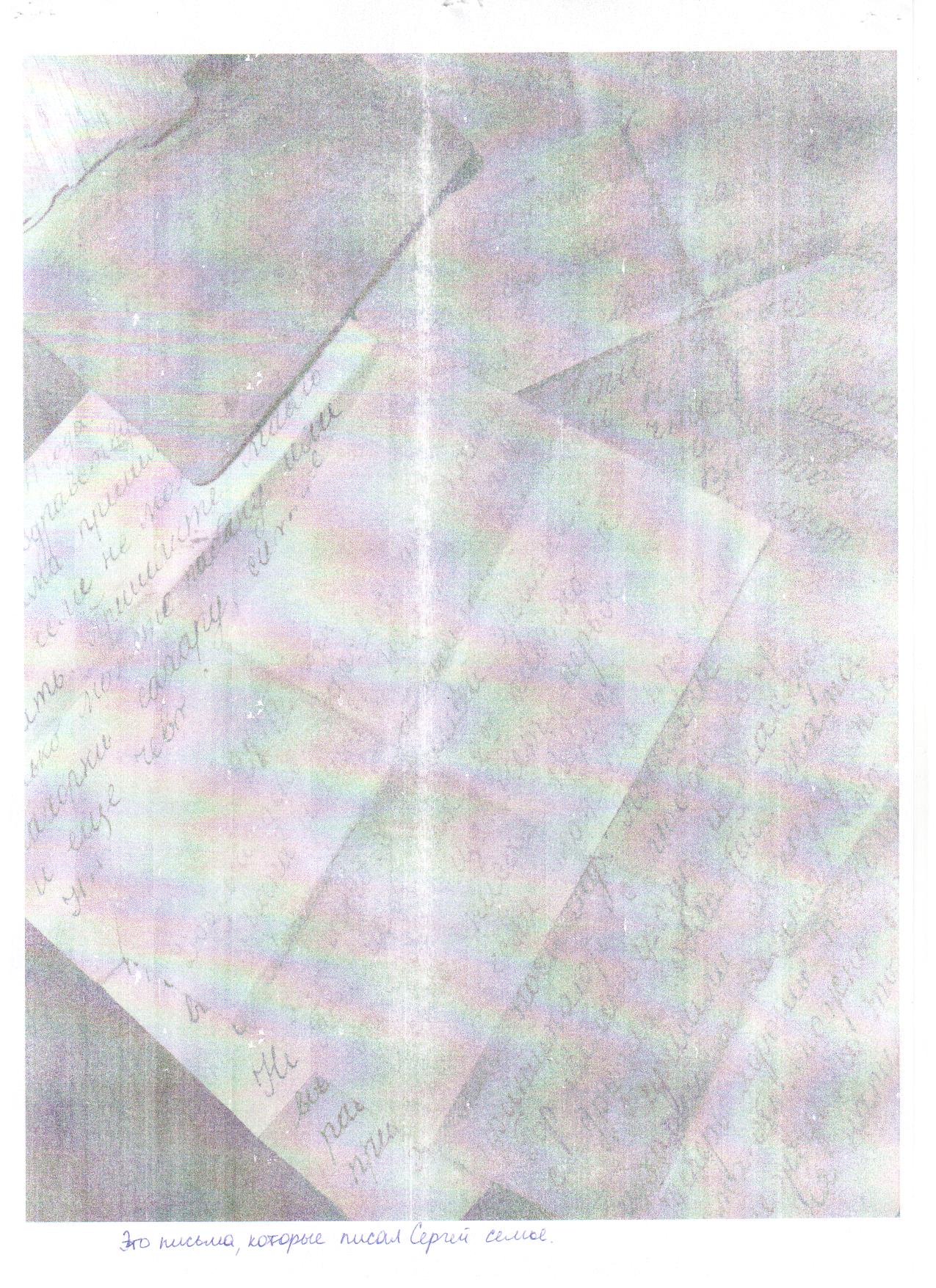 Здравствуй, дорогой прадедушка!Пишет тебе твоя правнучка Алиса.Мы с тобой никогда не виделись, но я о тебе знаю и много раз рассматривала твои фотографии. Сейчас уже май 2013, недавно мы отмечали годовщину Великой Победы. Благодаря тебе и нашим русским солдатам мы живем в мирное время, под солнечным и чистым небомЯ знаю, что ты пошел добровольцем на фронт, когда тебе было 18 лет, тогда ты был еще совсем мальчишкой. Воевал на реке Свирь. Мы не знаем, что с тобой случилось, где и как ты погиб, где твоя могила. У нас сохранилось несколько писем, датированных 1941 годом.Дедуля, ты ничего не знаешь, что случилось с твоими близкими. Во время войны твоя семья жила в блокадном Ленинграде. Немцы окружили город, взяли его в кольцо. Люди умирали от голода прямо на улицах Ленинграда. Сначала умер твой отец в январе 1942 года, а в марте этого же года умерла твоя мама. Нина держалась из последних сил. Она, девятнадцатилетняя девчонка, на санках отвозила своих мертвых родителей в специальные пункты приема умерших. Скорее всего Нина тоже умерла бы от голода, но ее спасла подруга, взявшая Нину с собой на фронт в банно-прачечный комбинат. Вместе с армией она дошла до Берлина и благополучно вернулась на Родину. Твоя сестра Нина - бабушка моей мамы. От нее мы и узнали о тебе, она рассказывала про вашу семью : как вы жили, про блокаду и про многое другое. В своих письмах ты спрашиваешь, как поживают твои родители, Нина, просишь передавать приветы своим друзьям, а также, что ты жив и здоров.9 Мая мы всей семьей отмечаем этот Великий праздник. В каждой семье нашей страны есть ветераны, которые воевали с фашистами, проливали кровь, отдавали жизни за то, чтобы миллионы других людей могли жить в мире.Я очень благодарна всем людям ,прошедшим войну за то, что выстояли и победили.Еще в нашей большой семье есть два прадедушки, которые тоже воевали. Оба дедули дошли до Берлина, вернулись в Ленинград. Иван, к сожалению, умер от сахарного диабета в 1983 году, а Сергей жив. Мы к нему часто приезжаем, гуляем, ездим на дачу.Я горжусь своими прадедушками.22.06.2013                                                                                                           Твоя правнучка Алиса.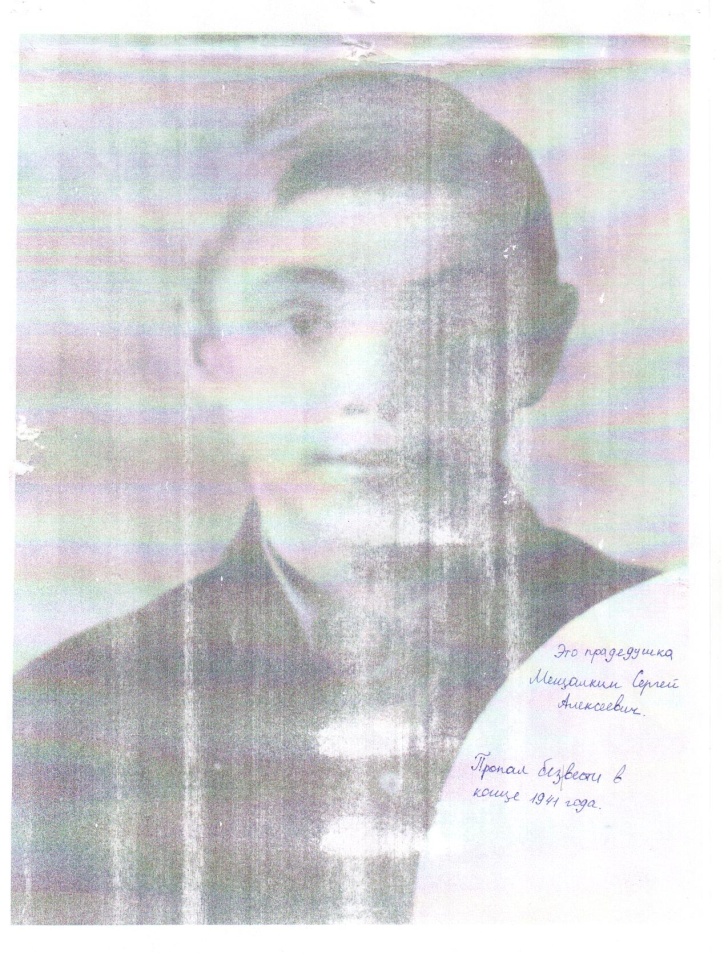 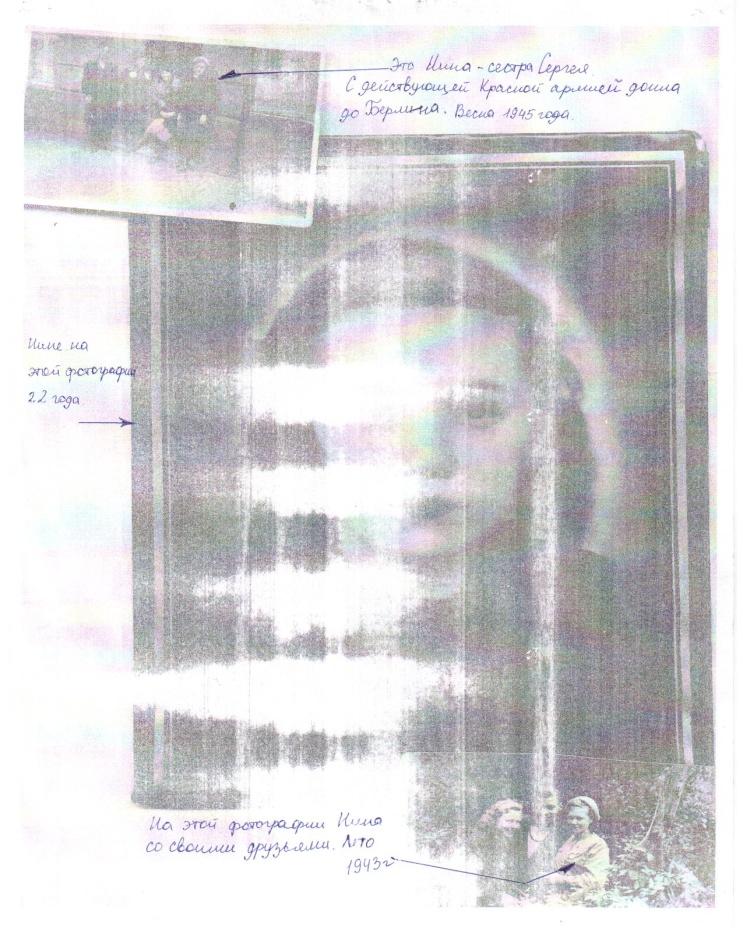 